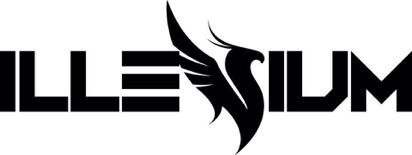 ILLENIUM LINKS WITH AMERICAN TEETH FOR EXPLOSIVE ANTHEM “INSANITY” LISTEN HERE ILLENIUM LIVE WORLD TOUR KICKS OFF MAY 27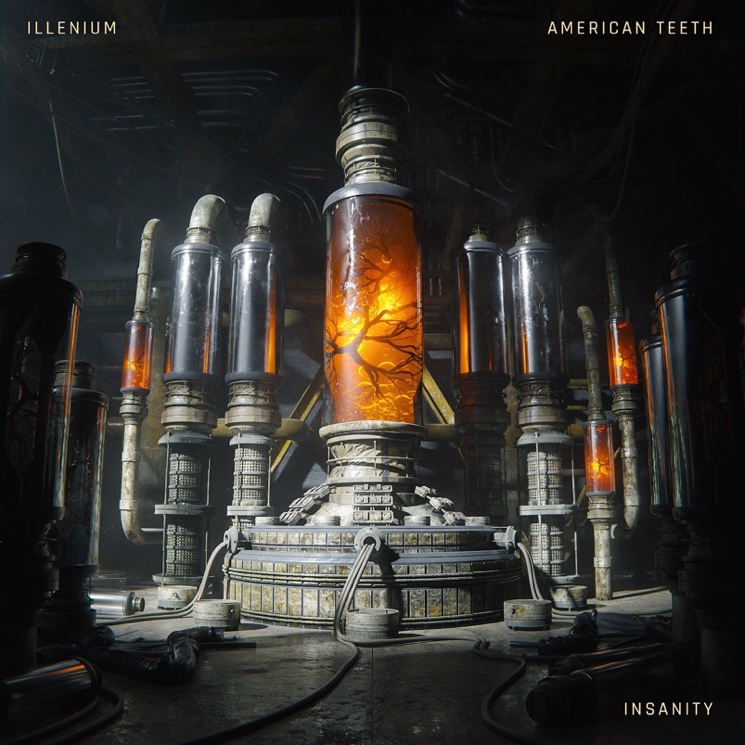 Hi-res download HEREMarch 3, 2023 (Los Angeles, CA) – Today, GRAMMY® Award-nominated artist and producer ILLENIUM unleashes “Insanity,” a soaring electronic-rock collaboration with American Teeth. Listen HERE via Warner Records. The track is the genre-fusing hitmaker’s follow-up to recent hit “Luv Me A Little (feat. Nina Nesbitt).” Watch the lyric video HERE.Self-sabotage is the theme of “Insanity,” which American Teeth’s Elijah Noll drives home in the defiant lyrics. “If there’s a whip, well then I might crash it,” he belts over acoustic guitar strums and shimmery synths. “If there’s a hotel, then I might smash it.” That pattern of behavior also applies to relationships. “You get too close, that’s when I let go,” Noll warns, “You say it’s insanity, but I say that’s my life.” “Everything about this song just feels so anthemic to me,” ILLENIUM says of the latest tantalizing taste of his upcoming fifth album ILLENIUM (pre-save HERE). “Elijah sounds absolutely epic and killed his performance on this record. It feels so nostalgic and I can’t get it out of my head.” Noll is similarly proud of the song, which he describes as “a journey through the dangers of living life on the edge.” For him, it’s about “getting lost in a reckless lifestyle and the inevitable chaos that ensues when trying to navigate a relationship.”ILLENIUM will kick off his ILLENIUM LIVE world tour on May 27th with a 2-night stint at the Gorge Amphitheatre. The tour runs in the US through July 22nd before heading to Europe—where new dates have been added—and Australia. Tickets for the Australian leg will be available March 7th at 11am local time, and the European leg will go on sale March 10th at 10am local time. Get tickets HERE.“Insanity” follows ILLENIUM’s recent single “Luv Me A Little” featuring Nina Nesbitt. Prior to that, he reached #1 at US dance radio with the Teddy Swims-assisted “All That Really Matters” and rolled out “From The Ashes” featuring Skylar Grey. The tracks will all feature on ILLENIUM’s forthcoming self-titled album, to be released April 28th. Pre-order HERE. This summer, the producer will perform the biggest show of his career — Trilogy: Colorado at Empower Field at Mile High in Denver, CO on Saturday, June 17 for three unique sets over one night.With “Insanity,” ILLENIUM once again demonstrates his ability to craft songs that defy genre and convention, while resonating emotionally and lodging instantly in your brain.ILLENIUM LIVE 2023 TOUR DATESNORTH AMERICAMay 27 – George, WA @ The GorgeMay 28 – George, WA @ The GorgeJun 2 – San Francisco, CA @ Chase CenterJun 3 – San Francisco, CA @ Chase CenterJun 4 – Lake Tahoe, NV @ Lake Tahoe Outdoor Areana at HarveysJun 8 – Bonner Springs, KS @ Azura AmphitheaterJun 9 – Minneapolis, MN @ The ArmoryJun 10 – Minneapolis, MN @ The ArmoryJun 17 – Denver, CO @ Empower Field at Mile HighJun 20 – Cleveland, OH @ Jacobs PavilionJun 21 – Newport, KY @ MegaCorp Pavilion OutdoorJun 23 – Rothbury, MI @ Electric ForestJun 27 – St. Louis, MO @ The FactoryJun 28 – Huntsville, AL @ The Orion AmphitheaterJun 30 – Austin, TX @ Moody CenterJul 1 – Dallas, TX @ Dos Equis PavilionJul 2 – Houston, TX @ 713 Music HallJul 7 – Atlanta, GA @ Lakewood AmphitheatreJul 8 – Orlando, FL @ Orlando AmphitheaterJul 13 – Pittsburgh, PA @ Stage AE OutdoorsJul 14 – Brooklyn, NY @ Barclays CenterJul 15 – Columbia, MD @ Merriweather Post PavilionJul 20 – Indianapolis, IN @ TCU Amphitheater at White River State ParkJul 21 – Detroit, MI @ Masonic Temple TheatreJul 22 – Bridgeview, IL @ SeatGeek StadiumAug 4 – Toronto, ON @ Veld Music FestivalEUROPEOct 11 – Barcelona, Spain @ RazzmatazzOct 13 – Milan, Italy @ FabriqueOct 14 – Warsaw, Poland @ ProgresjaOct 18 – Paris, France @ Elysée MontmartreOct 20 – Amsterdam, Netherlands @ MELKWEGOct 21 – Brussels, Belgium @ La MadeleineOct 26 – London, England @ Electric BrixtonAUSTRALIANov 25 – Sydney, Australia @ Hordern PavillionDec 1 – Melbourne, Australia @ John Cain ArenaDec 2 – Brisbane, Australia @ The Fortitude Music Hall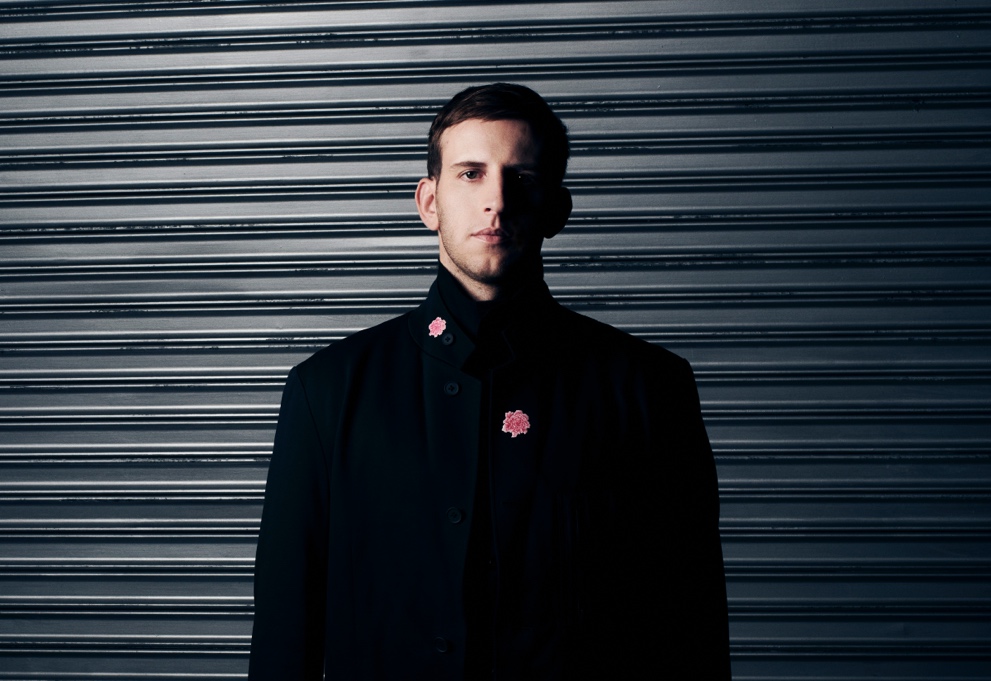 Credit: Lindsey Byrnes | Hi-Res Download HEREFOLLOW ILLENIUM:Website | Twitter | Instagram | Facebook | YouTubeFor more information, please contact: Darren Baber | Darren.Baber@warnerrecords.com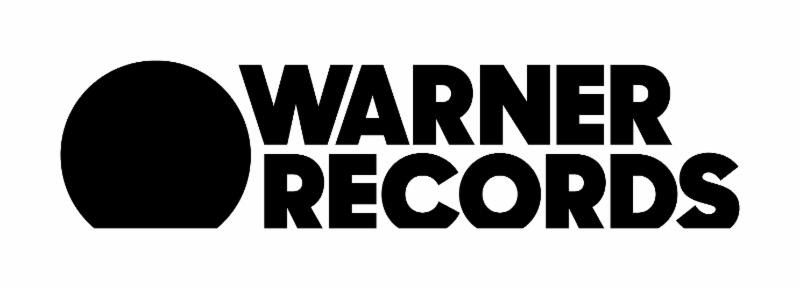 